E-Mail to team1@swicofil.com 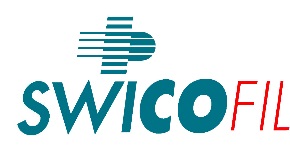 PASSION FOR SUCCESS  Swicofil AGCH-6021 Emmenbrücke Swicofil AGCH-6021 Emmenbrücke Swicofil AGCH-6021 EmmenbrückeTel.:+41 41 2673464attn.: 	Swicofil AGE-Mail:team1@swicofil.com cc.:	……….Date:Januar 14, 2016inquiry date:	Plasma Coating InquirySwicofilPlasma Coating Inquiry.......Information on the substrate:Customer info:requested properties of coating:put up / bobbin / requested quantity:steps after coating:commercial infomation:comments / additional information:comments / additional information: